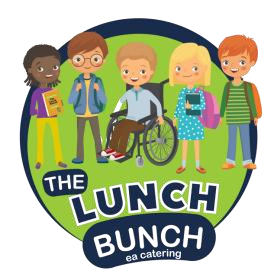 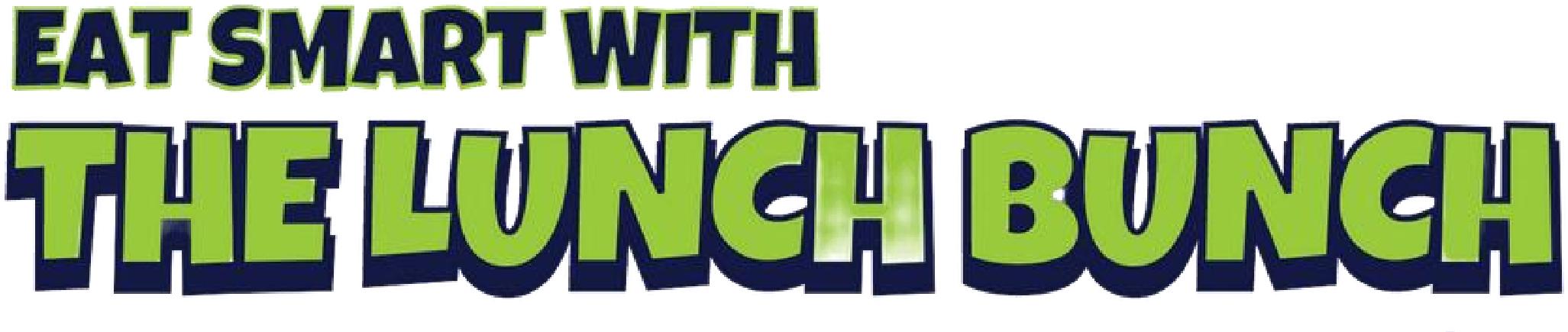 WEEKS SERVED	MONDAY	TUESDAY	WEDNESDAY	THURSDAY	FRIDAYBread Milk, Water a choice of Fresh Fruit & Yoghurt Available Daily: If you require any additional information on Allergens or Special Diets, please contact the school to complete a special Diets Application Form08/04/24Baked Pork SausagesBaked BeansChips#Ice Cream & Mandarin OrangesChicken Curry & Rice OR Baked Potato & Cheese& Naan BreadGarden Peas#Chocolate Chip Sponge & CustardRoast Chicken StuffingGravyCarrots & CabbageMashed & Oven RoastPotatoes#Ice Cream & Fresh FruitSpaghetti Bolognaise& Garlic BreadSweetcorn & Salad#Marshmallow TraybakeBeefburger in BapCheeseTossed SaladChips#Popcorn Cookie & Fresh Fruit Selection15/04/24Breaded Fish /Garden PeasBeansChips#Arctic Roll & PeachesChicken Curry & Rice OR Baked Potato & Cheese& Naan BreadGarden Peas#Sponge & CustardRoast Pork StuffingGravyBroccoli & CarrotsMashed & Oven RoastPotatoes#Ice Cream & Fresh FruitPasta Bolognaise withGarlic BreadSweetcorn & Salad#Fruit MuffinHotdog with Tomato KetchupSpaghetti HoopsChips#Flakemeal Biscuit & Fresh Fruit Selection22/04/24Golden Crumbed FishFingersBaked BeansChips#Ice Cream & ChocolateSauceChicken Curry & Rice OR Baked Potato & Cheese& Naan BreadGarden Peas#Lemon Drizzles Cake & CustardRoast ChickenStuffing & GravyPeas & CarrotsMashed & Oven RoastPotatoes#Ice Cream & Fresh FruitSpaghetti Bolognaise& Garlic BreadSweetcorn & Salad#Decorated Fairy CakeChicken GoujonsSpaghetti HoopCorn on the CobChips#Strawberry or ApricotYoghurt & Fresh Fruit29/04/24Cheese & Tomato PizzaColeslaw & SaladChips#Blueberry Muffin & FruitChicken Curry & Rice OR Baked Potato & Cheese& Naan BreadGarden Peas#Caramel Tart & CustardRoast Gammon StuffingGravyGreen Beans & CarrotsMashed & Oven Roast Potatoes#Ice Cream & Fresh FruitPasta Bolognaise withGarlic BreadSweetcorn & Salad#Strawberry Jelly& Two FruitsChicken NuggetsBaked BeansChips#Shortbread Biscuit &Fresh Fruit Selection